Αφού μελετήσεις τις παρακάτω σελίδες της Γραμματικής, να απαντήσεις στις ασκήσεις.Χρόνοι ρημάτωνhttp://ebooks.edu.gr/modules/ebook/show.php/DSDIM-F102/580/3791,16617/Εγκλίσεις ρημάτωνhttp://ebooks.edu.gr/modules/ebook/show.php/DSDIM-F102/580/3791,16619/Δευτερεύουσες προτάσειςhttp://ebooks.edu.gr/modules/ebook/show.php/DSDIM-F102/580/3795,16638/http://ebooks.edu.gr/modules/ebook/show.php/DSDIM-F102/580/3789,16673/Στις παρακάτω προτάσεις να αναγνωρίσεις τον χρόνο και την έγκλιση των ρημάτων.Μην πετάτε τα σκουπίδια στον δρόμο.Ας έρθει όποιος θέλει.Δεν προλάβαμε το τρένο.Θα είσαι θυμωμένος, για να μιλάς έτσι.Μην ξαναπεράσεις από εδώ.Παρακολουθούσαν προσηλωμένοι τον ποδοσφαιρικό αγώνα, γι’ αυτό δεν άκουσαν το χτύπημα στην πόρτα.Κάνε το καλό και ρίξ’ το στον γιαλό.Μη γράφετε στους τοίχους.Περίμενέ με, δε θα αργήσω.Με τόσα χρήματα αγόραζες ό,τι ήθελες.Τηλεφώνησέ του, να δούμε τι έπαθε.Παλιότερα είχα δει αυτήν την ταινία στον κινηματογράφο.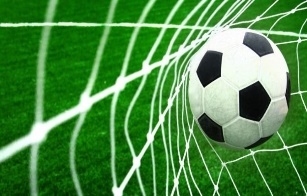 Να ξαναγράψεις τις προτάσεις βάζοντας τα ρήματα στον αόριστο και κάνοντας τις απαραίτητες αλλαγές.Κάθε χρόνο με προσκαλεί στα γενέθλιά του.     …………………………………………………………………………………………………………………………………………Σπάνια παραγγέλνουμε έτοιμο φαγητό.       ………………………………………………………………………………………………………………………………………..Η Γεωργία απαγγέλλει ποιήματα στις σχολικές γιορτές.       ………………………………………………………………………………………………………………………………………..Προβάλλεις διαρκώς τις ίδιες δικαιολογίες.       …………………………………………………………………………………………………………………………………………Μένουμε σε αυτό το σπίτι πολλά χρόνια.       …………………………………………………………………………………………………………………………………………Εκφράζει πάντα την άποψή του.       ……………………………………………………………………………………………………………………………………….Ο Στάθης φοβάται και γι’ αυτό σωπαίνει.       ……………………………………………………………………………………………………………………………………….Η Βουλή εγκρίνει το νομοσχέδιο της κυβέρνησης.       ………………………………………………………………………………………………………………………………………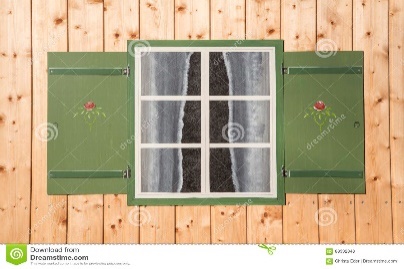 Στις παρακάτω προτάσεις να μεταφέρεις τα ρήματα που είναι στον ενεστώτα στην υποτακτική και προστακτική του αορίστου στο β’ πληθυντικό πρόσωπο.Ανοίγουμε τα παράθυρα τακτικά.       ………………………………………………………………………………………………………………………………………….Τοποθετούμε τις μπαταρίες στη θέση τους.…………………………………………………………………………………………………………………………………………Ανάβουμε το φως της σκάλας.       …………………………………………………………………………………………………………………………………………Κλείνουμε την πόρτα προσεκτικά.       …………………………………………………………………………………………………………………………………….....Την ώρα του σεισμού κρατάμε την ψυχραιμία μας.       ………………………………………………………………………………………………………………………………………...       …………………………………………………………………………………………………………………………………………Οι μαθητές μπαίνουν κάτω από τα θρανία την ώρα του σεισμού.       ………………………………………………………………………………………………………………………………………….       ………………………………………………………………………………………………………………………………………….Να συνδέσεις τα παρακάτω ζεύγη προτάσεων με τις λέξεις των παρενθέσεων και κάνοντας τις απαραίτητες αλλαγές, ώστε να γίνουν δευτερεύουσες χρονικές, υποθετικές, αποτελεσματικές ή αναφορικές προτάσεις. Στη συνέχεια να υπογραμμίσεις και να χαρακτηρίσεις τη δευτερεύουσα πρόταση.Το αεροπλάνο ξεκινάει. Οι ρόδες μαζεύονται στο κάτω μέρος του σκάφους. (μόλις)       …………………………………………………………………………………………………………………………………………Θα έρθω στην εκδρομή. Είμαι καλά. (αν)       …………………………………………………………………………………………………………………………………………Συνάντησα τον Γιώργο. Είναι συμμαθητής του αδερφού μου. (ο οποίος)       ………………………………………………………………………………………………………………………………………..Οι δρόμοι πλημμύρισαν. Έβρεξε τόσο πολύ. (ώστε)       …………………………………………………………………………………………………………………………………………Έχασα αυτό το βιβλίο. Μου χάρισες αυτό το βιβλίο. (που)       …………………………………………………………………………………………………………………………………………Θα ταξιδέψω με αεροπλάνο. Ο καιρός είναι καλός. (αν)       ………………………………………………………………………………………………………………………………………….Τέλειωσε τη στρατιωτική του θητεία. Γύρισε στο χωριό του. (όταν)       ………………………………………………………………………………………………………………………………………….Κανείς δεν τολμούσε να πλησιάσει. Είχε έναν τόσο άγριο σκύλο. (που)       ………………………………………………………………………………………………………………………………………….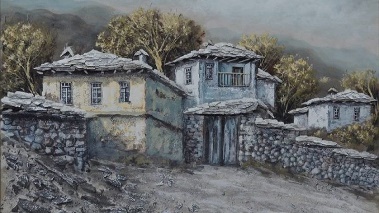 Να αντικαταστήσεις με επίθετα τις φράσεις που χαρακτηρίζουν τα ουσιαστικά.Το σπίτι μας είναι κτισμένο από πέτρα.   -> πέτρινοΤο φόρεμα της μητέρας μου είναι από μετάξι.Τα παράθυρα του σπιτιού μας είναι από ξύλο.Τα σκεύη από γυαλί είναι εύθραυστα.Τα ρούχα από την Κίνα είναι φθηνά.